                    Montenegro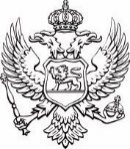                     Ministry of European AffairsVACANCY ANNOUNCEMENTThe Ministry of European Affairs (MEA) of Montenegro, as the National Authority of the Interreg Euro-MED programme and National URBACT Point for the URBACT IV (2021-2027) programme invites interested candidates to apply for the following position:National Contact Point located in PodgoricaQualifications and skillsUniversity degree;Fluency in both written and spoken English and the official languages in Montenegro;Good communication, organizational and presentation skills;Computer literacy;Driving license.Professional experienceAt least 6 years of professional experience (compulsory);At least 3 years of experience in programme/project management (compulsory);Knowledge of PRAG (compulsory); Experience in at least one EU-funded project in the last 3 years (compulsory);Experience in project monitoring and/or reporting and financial management (asset);Experience with / in public administration (asset); and Knowledge about IPA INTERREG Programmes (asset).Application procedure Interested candidates have to submit following application documents: A curriculum vitae (CV) in Europass format (in English); A motivation letter in English;Photocopy of University degree;Photocopy of valid driving licence. Interested candidates should send application documents by 2 October 2023 to the following email address: anita.berisa@mep.gov.me specifying in the Subject: National Contact Point for the Interreg Euro-MED and the URBACT IV (2021-2027) programmesOnly short-listed candidates shall be contacted for an interview. Project 